	 T.C.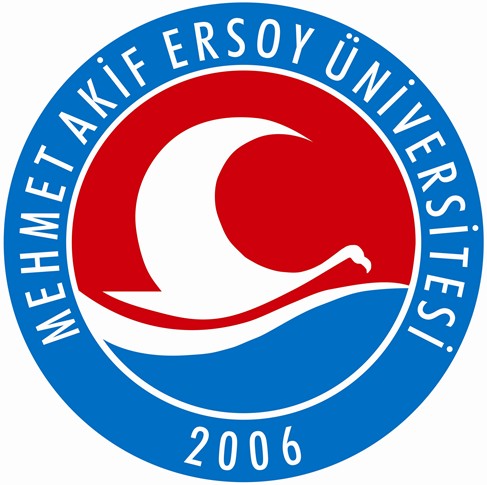             BURDUR MEHMET AKİF ERSOY ÜNİVERSİTESİ      Yeşilova İsmail Akın Meslek Yüksekokulu Müdürlüğü                 Sınav Görevlileri Tutanağı…………………………………….. Bölümü,	Programı…………..  sınıfı,  …………………………………  dersinin  …../…../20…..,	günüyazılı olarak yapılan ………………. dönemi final sınavı görevlileri saat ......:……’da/de toplanarak görevine  başlamış,  saat  ......:……’da/de  görevini  tamamlamış  ve  sınava  toplam …………………..öğrenci katılmıştır.İş bu tutanak tarafımızdan tanzim ve imza edilmiştir.Sınavı Yapan Öğretim Elemanı	GözetmenlerAdı-Soyadı: ……………………………………...	1-)………………………………2-)………………………………ÖĞRETİM	(	)